от «_12_» _____11______  2020 г.		        	                                        № _____1146__О внесении изменений в Постановление городской Администрации от 02.10.2020 №1018 «Об утверждении дизайн проектов благоустройства дворовых территорий, включенных в перечень территорий, подлежащих благоустройству в рамках реализации муниципальной программы «Формирование комфортной городской среды на территории муниципального образования «Город Мирный» на 2018-2024 годы»В целях надлежащего исполнения мероприятий по обеспечению реализации приоритетного проекта «Формирование современной городской среды» на территории МО «Город Мирный» Мирнинского района Республики Саха (Якутия), городская Администрация постановляет:Внести изменения в Постановление городской Администрции от 02.10.2020 №1018 «Об утверждении дизайн проектов благоустройства дворовых территорий, включенных в перечень территорий, подлежащих благоустройству в рамках реализации муниципальной программы «Формирование комфортной городской среды на территории муниципального образования «Город Мирный» на 2018-2024 годы» изложив приложение 1 (ш. 50 лет Октября, д. 1), приложение 2 (ш. Кирова, д. 9/2) и приложение 3 (ул. Комсомольская, д. 29, 29 корп. А) в новой редакции согласно приложениям 1, 2, 3 соответственно к настоящему Постановлению.Опубликовать настоящее Постановление в порядке, установленном Уставом МО «Город Мирный».Контроль исполнения настоящего Постановления возложить на 1-го Заместителя Главы Администрации по ЖКХ, имущественным и земельным отношениям С.Ю. Медведь.Глава города								          К.Н. АнтоновАДМИНИСТРАЦИЯМУНИЦИПАЛЬНОГО ОБРАЗОВАНИЯ«Город Мирный»МИРНИНСКОГО РАЙОНАПОСТАНОВЛЕНИЕ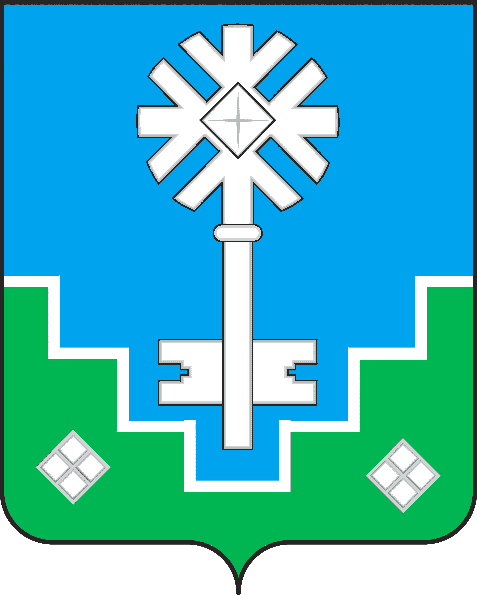 МИИРИНЭЙ ОРОЙУОНУН«Мииринэйкуорат»МУНИЦИПАЛЬНАЙ ТЭРИЛЛИИДЬАhАЛТАТАУУРААХ